СОБРАНИЕ ДЕПУТАТОВ НОВОТОРЪЯЛЬСКОГО МУНИЦИПАЛЬНОГО РАЙОНА РЕСПУБЛИКИ МАРИЙ ЭЛРЕШЕНИЕТретья сессия                                                                              № 19седьмого созыва                                                                          29 ноября 2019 г. Об утверждении форм официальных бланков Собрания депутатов Новоторъяльского муниципального районаВ соответствии с Уставом Новоторъяльского муниципального района Республики Марий Эл, утвержденным решением Собрания депутатов Новоторъяльского муниципального района от 28 августа 2019 г. № 429Собрание депутатов Новоторъяльского муниципального районаРЕШАЕТ:Утвердить формы официальных бланков Собрания депутатов Новоторъяльского муниципального района согласно приложениям к настоящему решению.Настоящее решение обнародовать на информационном стенде Собрания депутатов Новоторъяльского муниципального района 
в установленном порядке и разместить на официальном сайте Новоторъяльского района Республики Марий Эл.Контроль за исполнением настоящего решения возложить на постоянную комиссию по социальным вопросам, законности и правопорядку.Глава Новоторъяльского  муниципального района                                                              Е.В.НебогатиковПриложение № 1к решению Собрания депутатов Новоторъяльского муниципального района от 29 ноября 2019 г. № 19СОБРАНИЕ ДЕПУТАТОВ НОВОТОРЪЯЛЬСКОГО МУНИЦИПАЛЬНОГО РАЙОНА РЕСПУБЛИКИ МАРИЙ ЭЛРЕШЕНИЕ_________сессия                                                                                №______седьмого созыва                                                                               _______2019 г. (наименование решения)В соответствии с ____________________________________________Собрание депутатов Новоторъяльского муниципального районаРЕШАЕТ:1.2. 3. Глава Новоторъяльского  муниципального района                                                              Приложение № 2к решению Собрания депутатов Новоторъяльского муниципального района от 29 ноября 2019 г. № 19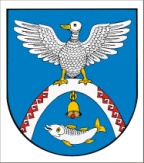 от  ___ ____________ ________ №  _______- р(наименование)	В соответствии с ______________________________________________________:1. Глава Новоторъяльского муниципального района                                                                                 Приложение № 3к решению Собрания депутатов Новоторъяльского муниципального района от 29 ноября 2019 г. № 19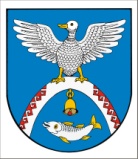 от ____ _________ ____ г. №  _____(наименование)	В соответствии с ______________________________________________________:ПОСТАНОВЛЯЮ:Глава Новоторъяльского муниципального района                                                          Приложение № 4к решению Собрания депутатов Новоторъяльского муниципального района от 29 ноября 2019 г. № 19Факс 8(83636) 9-11-39 ОКПО 93166516, ОГРН 1061222009331, ИНН//КПП 1209004810/120901001Собрание депутатов Новоторъяльского муниципального района__________________
_____________________________________________________________________________Глава Новоторъяльского муниципального района                                                                            У ТОРЪЯЛМУНИЦИПАЛ РАЙОНЫНДЕПУТАТ-ВЛАКПОГЫНЖОКШТЫМАШСОБРАНИЕ ДЕПУТАТОВНОВОТОРЪЯЛЬСКОГО МУНИЦИПАЛЬНОГО РАЙОНАРАСПОРЯЖЕНИЕУ ТОРЪЯЛ МУНИЦИПАЛ  РАЙОНЫНВУЙЛАТЫШЕПУНЧАЛГЛАВА НОВОТОРЪЯЛЬСКОГО МУНИЦИПАЛЬНОГО РАЙОНАПОСТАНОВЛЕНИЕГЛАВА НОВОТОРЪЯЛЬСКОГО МУНИЦИПАЛЬНОГО РАЙОНАПОСТАНОВЛЕНИЕУ ТОРЪЯЛМУНИЦИПАЛ РАЙОНЫНДЕПУТАТ-ВЛАКПОГЫНЖО425430, У Торъял пгт.,Культур урем, 33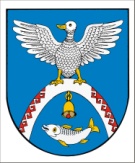 СОБРАНИЕ ДЕПУТАТОВНОВОТОРЪЯЛЬСКОГО МУНИЦИПАЛЬНОГО РАЙОНА425430, пгт. Новый Торъял,ул. Культуры, 33_________№___________________________________________